گروه مهندسی صنایع (بهینهسازی سیستمها) 6061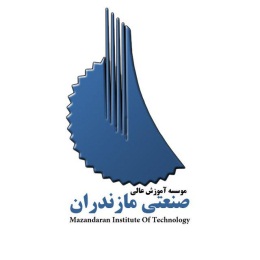 بر اساس سرفصل وزارت علوم، تعداد واحدهای درسی این دوره 32 واحد به شرح زیر است:ترم تحصیلینام درستعداد واحدتعداد واحدپیش نیاز – هم نیازپیش نیاز – هم نیازنوع درسنوع درسنوع درسملاحظاتترم اولبرنامه ریزی عدد صحیح33--تخصصی الزامیتخصصی الزامیتخصصی الزامیترم اولتصمیم گیری با معیارهای چندگانه33--تخصصی انتخابیتخصصی انتخابیتخصصی انتخابیترم اولبهینهسازی ترکیبی33--تخصصی انتخابیتخصصی انتخابیتخصصی انتخابیمجموع واحدها در ترم  اول:                         تخصصی الزامی: 3             تخصصی انتخابی: 6            جمع واحدها: 9مجموع واحدها در ترم  اول:                         تخصصی الزامی: 3             تخصصی انتخابی: 6            جمع واحدها: 9مجموع واحدها در ترم  اول:                         تخصصی الزامی: 3             تخصصی انتخابی: 6            جمع واحدها: 9مجموع واحدها در ترم  اول:                         تخصصی الزامی: 3             تخصصی انتخابی: 6            جمع واحدها: 9مجموع واحدها در ترم  اول:                         تخصصی الزامی: 3             تخصصی انتخابی: 6            جمع واحدها: 9مجموع واحدها در ترم  اول:                         تخصصی الزامی: 3             تخصصی انتخابی: 6            جمع واحدها: 9مجموع واحدها در ترم  اول:                         تخصصی الزامی: 3             تخصصی انتخابی: 6            جمع واحدها: 9مجموع واحدها در ترم  اول:                         تخصصی الزامی: 3             تخصصی انتخابی: 6            جمع واحدها: 9مجموع واحدها در ترم  اول:                         تخصصی الزامی: 3             تخصصی انتخابی: 6            جمع واحدها: 9مجموع واحدها در ترم  اول:                         تخصصی الزامی: 3             تخصصی انتخابی: 6            جمع واحدها: 9ترم تحصیلینام درسنام درستعداد واحدتعداد واحدپیش نیاز – هم نیازپیش نیاز – هم نیازنوع درسنوع درسملاحظاتترم دومنظریه توالی عملیاتنظریه توالی عملیات33--تخصصی انتخابیتخصصی انتخابیترم دوماصول مهندسی لجستیک و زنجیره تامیناصول مهندسی لجستیک و زنجیره تامین33--تخصصی انتخابیتخصصی انتخابیترم دومطراحی سیستمهای صنعتیطراحی سیستمهای صنعتی33--تخصصی الزامیتخصصی الزامیمجموع واحدها در ترم دوم:                          تخصصی الزامی: 3             تخصصی انتخابی: 6            جمع واحدها: 9مجموع واحدها در ترم دوم:                          تخصصی الزامی: 3             تخصصی انتخابی: 6            جمع واحدها: 9مجموع واحدها در ترم دوم:                          تخصصی الزامی: 3             تخصصی انتخابی: 6            جمع واحدها: 9مجموع واحدها در ترم دوم:                          تخصصی الزامی: 3             تخصصی انتخابی: 6            جمع واحدها: 9مجموع واحدها در ترم دوم:                          تخصصی الزامی: 3             تخصصی انتخابی: 6            جمع واحدها: 9مجموع واحدها در ترم دوم:                          تخصصی الزامی: 3             تخصصی انتخابی: 6            جمع واحدها: 9مجموع واحدها در ترم دوم:                          تخصصی الزامی: 3             تخصصی انتخابی: 6            جمع واحدها: 9مجموع واحدها در ترم دوم:                          تخصصی الزامی: 3             تخصصی انتخابی: 6            جمع واحدها: 9مجموع واحدها در ترم دوم:                          تخصصی الزامی: 3             تخصصی انتخابی: 6            جمع واحدها: 9مجموع واحدها در ترم دوم:                          تخصصی الزامی: 3             تخصصی انتخابی: 6            جمع واحدها: 9ترم تحصیلینام درستعداد واحدتعداد واحدپیش نیاز – هم نیازپیش نیاز – هم نیازنوع درسنوع درسملاحظاتملاحظاتترم سومنظریه فازی و کاربردهای آن33--تخصصی انتخابیتخصصی انتخابیترم سومتحلیل آماری چند متغیره33--تخصصی الزامیتخصصی الزامیترم سومسمینار22--سمینارسمینارمجموع واحدها در ترم سوم :          تخصصی الزامی: 3             تخصصی انتخابی: 3       سمینار: 2       جمع واحدها: 8مجموع واحدها در ترم سوم :          تخصصی الزامی: 3             تخصصی انتخابی: 3       سمینار: 2       جمع واحدها: 8مجموع واحدها در ترم سوم :          تخصصی الزامی: 3             تخصصی انتخابی: 3       سمینار: 2       جمع واحدها: 8مجموع واحدها در ترم سوم :          تخصصی الزامی: 3             تخصصی انتخابی: 3       سمینار: 2       جمع واحدها: 8مجموع واحدها در ترم سوم :          تخصصی الزامی: 3             تخصصی انتخابی: 3       سمینار: 2       جمع واحدها: 8مجموع واحدها در ترم سوم :          تخصصی الزامی: 3             تخصصی انتخابی: 3       سمینار: 2       جمع واحدها: 8مجموع واحدها در ترم سوم :          تخصصی الزامی: 3             تخصصی انتخابی: 3       سمینار: 2       جمع واحدها: 8مجموع واحدها در ترم سوم :          تخصصی الزامی: 3             تخصصی انتخابی: 3       سمینار: 2       جمع واحدها: 8مجموع واحدها در ترم سوم :          تخصصی الزامی: 3             تخصصی انتخابی: 3       سمینار: 2       جمع واحدها: 8مجموع واحدها در ترم سوم :          تخصصی الزامی: 3             تخصصی انتخابی: 3       سمینار: 2       جمع واحدها: 8ترم تحصیلینام درستعداد واحدتعداد واحدپیش نیاز – هم نیازپیش نیاز – هم نیازنوع درسنوع درسملاحظاتملاحظاتترم چهارمپایاننامه 66--پایاننامهپایاننامهمجموع واحدها در ترم چهارم :              پایاننامه: 6                                     جمع واحدها: 6مجموع واحدها در ترم چهارم :              پایاننامه: 6                                     جمع واحدها: 6مجموع واحدها در ترم چهارم :              پایاننامه: 6                                     جمع واحدها: 6مجموع واحدها در ترم چهارم :              پایاننامه: 6                                     جمع واحدها: 6مجموع واحدها در ترم چهارم :              پایاننامه: 6                                     جمع واحدها: 6مجموع واحدها در ترم چهارم :              پایاننامه: 6                                     جمع واحدها: 6مجموع واحدها در ترم چهارم :              پایاننامه: 6                                     جمع واحدها: 6مجموع واحدها در ترم چهارم :              پایاننامه: 6                                     جمع واحدها: 6مجموع واحدها در ترم چهارم :              پایاننامه: 6                                     جمع واحدها: 6مجموع واحدها در ترم چهارم :              پایاننامه: 6                                     جمع واحدها: 6مجموع واحدها در ترم اولمجموع واحدها در ترم دوممجموع واحدها در ترم سوممجموع واحدها در ترم چهارممجموع کل واحدها998632تخصصی الزامی9تخصصی انتخابی15سمینار 2پایان نامه6